ДПТНЗ «Роменське ВПУ» взяло участь у фестивалі краси та моди «Кришталевий силует-2014»22.05.2014  21 травня в місті Суми на базі ДПТНЗ «Сумський центр професійно-технічної освіти з дизайну та сфери послуг» відбувся фестиваль «Кришталевий силует» серед учнів ПТНЗ.Метою фестивалю є створення умов для виявлення обдарованої молоді серед учнів професійно-технічних навчальних закладів і надання їй підтримки у творчому, інтелектуальному, духовному і фізичному розвитку.Творчий колектив ДПТНЗ «Роменське ВПУ» - «Ромен-цвіт» взяв участь у фестивалі в номінації «Український водевіль» з колекцією одягу «Etno-Fashion».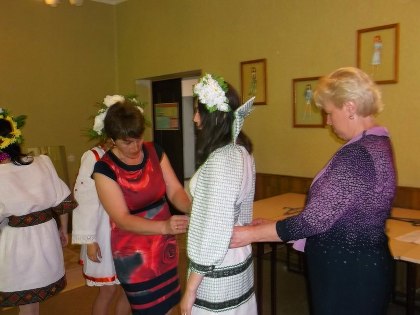 На фото: підготовка до показу моделей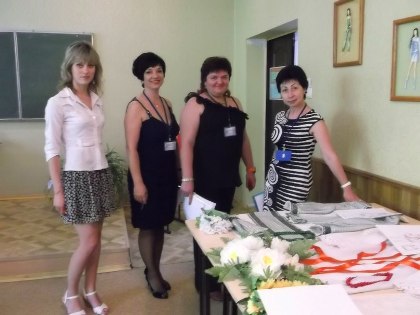 На фото: журі фестивалю «Кришталевий силует»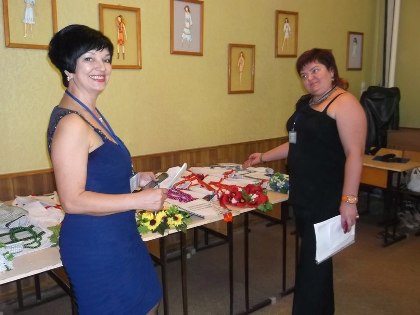 На фото: ознайомлення членів журі з колекцією нашого творчого колективу «Ромен-цвіт» - «Etno-Fashion»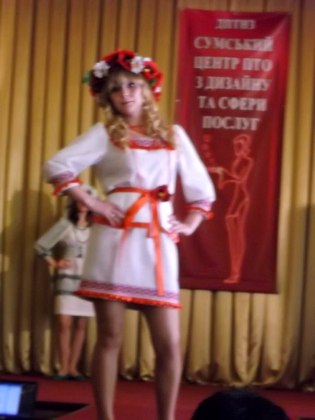 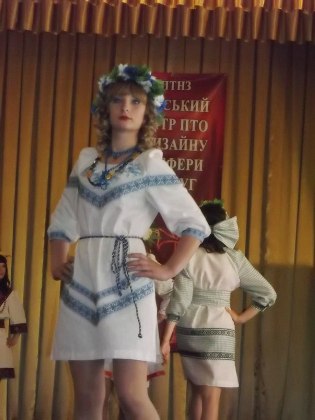 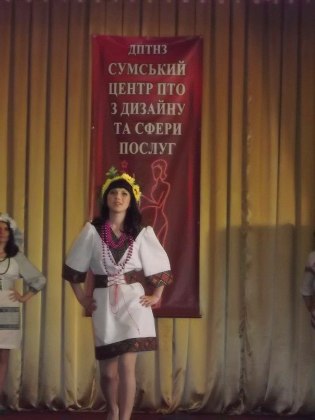 На фото: під час показу колекціїРезультатом участі нашого навчального закладу у фестивалі, стали отримані нагороди: диплом учасника ІІІ фестивалю краси та моди «Кришталевий силует-2014» серед творчих колективів професійно-технічних навчальних закладів, диплом ІІІ фестивалю краси та моди «Кришталевий силует-2014» колекція «Etno-Fashion» у номінації «Український водевіль» за вірність національним традиціям та пам’ятний знак фестивалю.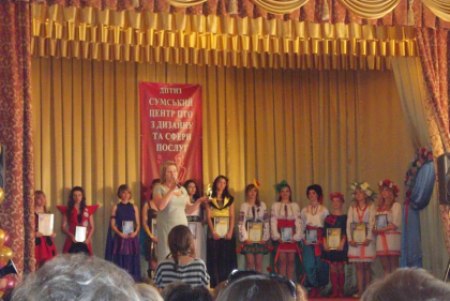 На фото: нагородження учасників фестивалю «Кришталевий силует»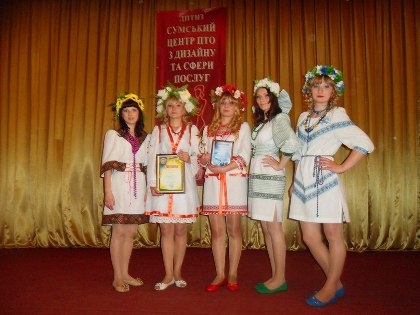 На фото: учні ДПТНЗ "Роменське ВПУ" з професії «кравець, закрійник» з нагородами за участь у фестивалі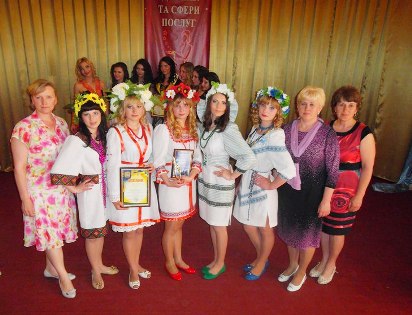 На фото: майстри виробничого навчання ДПТНЗ "Роменське ВПУ" Помаран Тетяна Миколаївна, Гречаник Марія Іванівна та викладач Пугач Тамара Миколаївна з учнями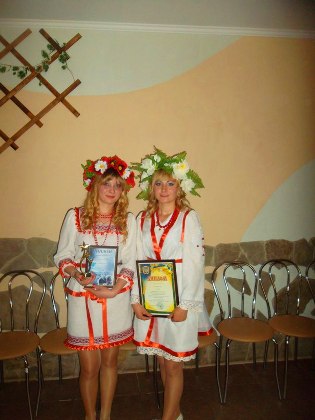 На фото: учні Роменського ВПУ з професії "кравець, закрійник" з нагородами